Муниципальное автономное общеобразовательное учреждение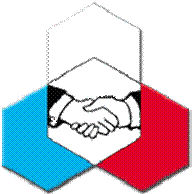 «Средняя общеобразовательная школа № 145   с углубленным изучением экономики, английского языка, математики, информатики» «Экономическая школа»614022, г. Пермь, ул. Карпинского 87а, тел./факс: (342) 224-03-68ПОЛОЖЕНИЕо проведении фотоконкурса«Вот оно какое, наше лето!»Пермь, 2021Цели фотоконкурса:Развитие эстетического восприятия, ответственного и позитивного отношения к жизни у подростков.Задачи фотоконкурса:Формирование активной жизненной позиции;Формирование и развитие творческих навыков и художественного вкуса у подростков и молодежи;Популяризация в подростковой среде фотоискусства как доступного способа самовыражения;Вовлечение подростков и молодежи в культурную жизнь края и страны;Профилактика социально опасных явлений через привлечение внимания к творческим, активным и содержательным формам досуга;Содействие продвижению новых форм интеллектуального и активного отдыха подростков.1. Сроки проведения конкурса:1.1. Фотоконкурс «Вот оно какое, наше лето!» проводится на базе МАОУ «Экономическая школа №145» г. Перми. Сроки приема фотографий: 20.08.2021 – 15.09. 2021 г. Подведение итогов 16-18.09.2021 г.1.2. В конкурсе могут принять участие ученики 5-11-х классов, родители и учителя школы.  Конкурс проводится по 4 номинациям. Участник вправе заявить работы во всех номинациях.2. Организаторы и жюри конкурса:2.1.  Организатор Т.В. Петрова;2.2. Члены жюри: А.П. Блехер, К.И. Старцева, А.Н. Яркова.3. Порядок и условия проведения конкурса:3.1. Тема конкурса: «Моё лето в фотографиях».3.2. Номинации:«Агротуризм (или у бабушки в деревне (на даче). Нужно сделать 2-3 фотографии о жизни в деревне/на даче: автор на фоне поля, леса, реки; забота о животных, помощь бабушке по хозяйству и.т.д.).  Оценивается качество фотографии, название к фотографии;«Мой край родной, горжусь тобой». 2-3 фотографии из путешествий по родному краю (сплав, посещение музеев, фото достопримечательностей городов края);«Широка страна моя родная…». 2-3 фотографии из путешествий по стране. На фотографиях нужно отразить достопримечательности, особенности посещаемых мест.«Наши лица заграницей…» 2-3 фотографии из заграничных путешествий. На фотографиях могут быть достопримечательности страны, обычаи народа, особенности природы.3.3. Жанр фотографий любой: портрет, пейзаж, уличная фотография, жанровая фотография, подводная, фотоохота и т.д.3.4. Требования к конкурсным работам:Работы принимаются только от авторов фотографий или их полномочных представителей.Работы подаются в электронном виде в хорошем качестве.Каждая фотография должна иметь название, необходимо указать ФИО автора, возраст.Все снимки должны быть сделаны в период с 1 июня 2021 г. по 31 августа 2021 г.;Запрещается использование взятых из Интернета снимков.         Отправляя работу, вы подтверждаете своё согласие на публикацию фоторабот   на сайте школы, в школьных соцсетях.3.5. Для участия в конкурсе необходимо: выслать электронный вариант фото по адресу tanya.petrova60@yandex.ru с пометкой «Вот оно какое, наше лето!» в срок с 20 августа по 15 сентября 2021 г. 4. Подведение итогов конкурса4.1.  1, 2 и 3 места присуждаются участникам, чьи фотографии набрали больше всего голосов членов жюри.4. 2. Победители получат именную Грамоту победителя конкурса; все участники - Сертификат участника конкурса. 4.3. Работы участников будут размещены после 18 сентября 2021 г. по следующим адресам:http://es145.permarea.ru/ https://vk.com/es145permhttps://www.instagram.com/145special/«СОГЛАСОВАНО»Заместитель директора по ВР_______________ А.П. Блехер  «______» _____________ 2021 г.